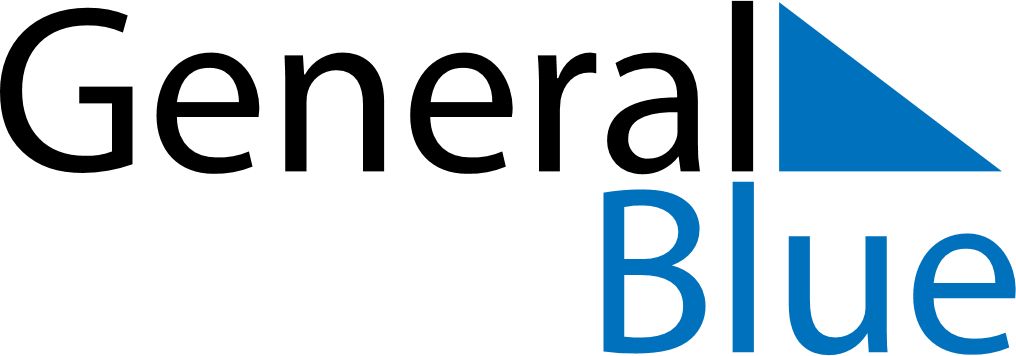 November 2124November 2124November 2124November 2124November 2124SundayMondayTuesdayWednesdayThursdayFridaySaturday123456789101112131415161718192021222324252627282930